          РОССИЙСКАЯ  ФЕДЕРАЦИЯ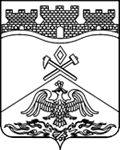         РОСТОВСКАЯ ОБЛАСТЬАдминистрация города Шахты   Департамент образования г. Шахты346500 Россия, г. Шахты Ростовской обл., ул. Советская 145, тел. / факс (8636) 22-45-46,   е-mail: do_shakhti@rostobr.ruПРИКАЗ25.05.2017 № 186О проведении массового электронного комплектования муниципальных бюджетных образовательных организаций, реализующих основную образовательную программу дошкольного образования,                на 2018-2019 учебный годВ соответствии с приказом Минобрнауки России от 08.04.2014 N 293 «Об утверждении Порядка приема на обучение по образовательным программам дошкольного образования», пунктами 7, 11 статьи 3 Положения о Департаменте образования г. Шахты, утвержденного решением Шахтинской городской Думы от 22 декабря 2011 г. N 205 «Об утверждении «Положения о Департаменте образования г. Шахты» (в ред. решений Шахтинской городской Думы от 30.10.2014 N 566, от 24.12.2015 N 62, от 28.03.2017 N 252),  постановлением Администрации города Шахты от 08.05.2018 №2355 «Об утверждении новой редакции Административного регламента предоставления муниципальной услуги «Информирование о ходе оказания услуги «Прием заявлений, постановка на учет и зачисление детей в образовательные учреждения, реализующие основную образовательную программу дошкольного образования (детские сады)» и в целях обеспечения общедоступности и бесплатности в соответствии с федеральным государственным образовательным стандартом дошкольного общего образования на территории муниципального образования «Город Шахты» ПРИКАЗЫВАЮ:Сектору дошкольного и общего образования обеспечить проведение в период с 1 мая по 31 июля 2018 года массового электронного комплектования муниципальных бюджетных образовательных организаций, реализующих основную образовательную программу дошкольного образования, на 2018-2019 учебный год (далее – массовое комплектование).Утвердить состав муниципальной комиссии Департамента образования г.Шахты по определению детей дошкольного возраста в муниципальные бюджетные образовательные организации, реализующие основную образовательную программу дошкольного образования, в 2018-2019 учебном году (далее – Комиссия) в соответствии с приложением №1 к настоящему приказу.Утвердить сроки проведения организационно-технических мероприятий массового комплектования муниципальных бюджетных образовательных организаций, реализующих основную образовательную программу дошкольного образования, (далее – дошкольные организации) на 2018-2019 учебный год, в том числе в региональной автоматизированной информационной системе «Электронный Детский Сад» (далее – Система):Актуализация в Системе реестра «Реестр заявок» (перечень находящихся в электронной очереди заявок на предоставление места в дошкольной организации) – с 02.05.2018 до 25.05.2018.Актуализация в Системе реестров «Дети в учреждении», «Группы» (перечень текущего состава функционирующих на 01.05.2017 групп дошкольных организаций) – с 02.05.2018 до 25.05.2018.Формирование в Системе реестра «Плановые группы на 1 сентября» (перечень вновь комплектуемых групп дошкольных организаций) – с 28.05.2018 до 29.06.2018.Перевод воспитанников из МБДОУ №91 и приём их дошкольными организациями – с 29.06.2018 на 02.07.2018. Перевод воспитанников в подведомственных дошкольных организациях (между группами в пределах одной возрастной категории, в группы более старшей (младшей) возрастной категории, между группами разного вида), отчисление воспитанников по переходу в общеобразовательные организации – с 02.07.2018 до 22.08.2018 в строгом соответствии с данными, предоставленными в соответствии с п.п. 14.2.2 настоящего приказа.Массовое комплектование дошкольных организаций в Системе – с 29.05.2018 до 29.06.2018.При массовом комплектовании направления выдаются:- во вновь комплектуемые на 2018-2019 учебный год группы раннего возраста в возрастных категориях от 1 года до 2 лет, от 1,5 до 2 лет, от 2 до 3 лет, от 1,5 до 3 лет (в дошкольных организациях, минимальный возраст зачисления в которые, – 1 год, 1,5 года и 2 года на 1 сентября года комплектования);- во вновь комплектуемые на 2018-2019 учебный год 2-ые младшие группы в возрастной категории от 3 до 4 лет (в дошкольных организациях, минимальный возраст зачисления в которые, – 3 года на 1 сентября года комплектования);- в доукомплектовываемые на невостребованные (свободные)  места средние группы в возрастной категории от 4 до 5 лет, старшие группы в возрастной категории от 5 до 6 лет, подготовительные к школе группы в возрастной категории от 6 до 7 лет;- во вновь комплектуемые на 2018-2019 учебный год и доукомплектовываемые на невостребованные (свободные)  места разновозрастные группы в возрастной категории от 2 до 4 лет, от 3 до 5 лет, от 5 до 7 лет, от 3 до 6 лет, от 4 до 7 лет.Утверждение протоколов заседания Комиссии по результатам массового комплектования на 2018-2019 учебный год не позднее 29.06.2018.Передача руководителям дошкольных организаций протоколов Комиссии по результатам массового комплектования на 2018-2019 учебный год и в МАУ «МФЦ г.Шахты» копий протоколов муниципальной комиссии по результатам массового комплектования, направлений для зачисления (перевода) в дошкольные организации (далее – Направления в МБДОУ) – 29.06.2018.Публичное оглашение результатов массового комплектования дошкольных организаций на 2018-2019 учебный год на информационных стендах Департамента образования г.Шахты, МАУ «МФЦ г.Шахты», официальном сайте Департамента образования г.Шахты в разделе «Комплектование детских садов»: http://shakhty-edu.ru/node/10054 с размещением перечня направлений – 02.07.2018.Выдача через МАУ «МФЦ г.Шахты» направлений для зачисления ребёнка в дошкольные организации в течение 30 календарных дней со дня окончания массового комплектования – с 02.07.2018 до 31.07.2018. Прием дошкольными организациями от родителей (законных представителей) направления и документов, необходимых для зачисления ребенка, зачисление детей по направлениям Департамента образования г.Шахты – с 02.07.2018 до 31.08.2018 включительно.Утверждение распорядительным документом дошкольной организации списочного состава открываемых на 2018-2019 учебный год дошкольных групп – не позднее 31.08.2018. Актуализация в Системе реестров «Направления», «Дети в учреждении», «Группы» (перечень текущего состава функционирующих на 01.09.2018 групп дошкольных организаций) – с 27.08.2018 до 31.08.2018.Утвердить график массового электронного комплектования муниципальных бюджетных образовательных организаций, реализующих основную образовательную программу дошкольного образования, на 2018-2019 учебный год (далее – график комплектования) в Системе в соответствии с приложением №2 к настоящему приказу. При возникновении форс-мажорных обстоятельств, связанных с технической работоспособностью Системы, допускает изменение даты комплектования до 7-ми рабочих дней.Утвердить перечень дошкольных групп на 2018-2019 учебный год для формирования реестра «Плановые группы на 1 сентября» в период массового комплектования в соответствии с приложением №3 к настоящему приказу.Утвердить список воспитанников групп раннего возраста МБДОУ № 91 (корпус №№ 1, 2) для перевода во 2-ые младшие группы МБДОУ №№ 9 (корпус №№ 1, 2), 21, 24, 34, 36, 37 (корпус №№ 1, 2, 3), 41, 43 (корпус №№ 1, 2), 44, 45, 69, 70, 71, 74 (корпус №1), 75, 77, МБОУ № 46, МБОУ СОШ № 35 в соответствии с приложением №4 к настоящему приказу.Руководителям МБДОУ №№ 9 (корпус №№ 1, 2), 21, 24, 34, 36, 37 (корпус №№ 1, 2, 3), 41, 43 (корпус №№ 1, 2), 44, 45, 69, 70, 71, 74 (корпус №1), 75, 77, МБОУ № 46, МБОУ СОШ № 35 провести мероприятия по переводу воспитанников в соответствии с приложением №4 к настоящему приказу:Информирование родителей (законных представителей) отчисляемых воспитанников о переводе в дошкольные организации города в связи с достижением полных 3-х лет и освоением соответствующего уровня основной образовательной программы дошкольного образования в срок до 01.06.2018.Отчисление 29.06.2018 воспитанников из групп раннего возраста МБДОУ № 91 (корпус №№ 1, 2) с выдачей родителям (законным представителям) отчисленных воспитанников медицинской карты и сопроводительных документов (при необходимости) в срок 29.06.2018.Прием документов и зачисление 02.07.2018 воспитанников во 2-ые младшие группы образовательной организации.Утвердить список воспитанников муниципальных бюджетных дошкольных образовательных организаций для перевода между организациями в период массового комплектования в соответствии с приложением №5 к настоящему приказу.Руководителям дошкольных организаций обеспечить перевод воспитанников между организациями в соответствии с приложением №5 к настоящему приказу в период с 29.06.2018 на 02.07.06.2018.Ведущему специалисту сектора дошкольного и общего образования          Сусловой Т.Д., начальнику отдела экономического анализа и планирования Годуновой С.Г. согласовать сведения дошкольных организаций, размещаемых в Системе в реестре «Плановые группы на 1 сентября», в срок до 29.05.2018.Членам муниципальной комиссии Департамента образования г.Шахты по определению детей дошкольного возраста в муниципальные бюджетные образовательные организации, реализующие основную образовательную программу дошкольного образования, в 2018-2019 учебном году обеспечить:Своевременное исполнение мероприятий в соответствии с пунктами 3.6, 3.7, 3.9 настоящего приказа.Рассмотрение конфликтных ситуаций и личных обращений граждан по вопросам массового комплектования в сроки, указанные в пункте 1.Специалисту 1 категории сектора дошкольного и общего образования          Коробкиной Ю.В. обеспечить:Актуализацию в Системе реестра «Реестр заявок» в срок до 29.05.2017.Актуализацию в Системе реестров «Дети в учреждении», «Группы» в строгом соответствии со сведениями о текущем составе функционирующих по состоянию на 01.05.2018 групп в срок до 29.06.2018.Формирование в Системе реестра «Плановые группы на 1 сентября» в срок до 29.06.2018.Технический перевод в Системе воспитанников МБДОУ № 91 в МБДОУ №№ 5, 9, 21, 24, 31, 32, 37, 43, 44, 45, 69, 71, 74, 75, 84, МБОУ № 46, МБОУ СОШ №35 в срок 28.05.2018 до начала процедуры массового комплектования. Выгрузку из Системы и архивирование реестров (в формате MS Excel, с обязательным колонтитулом – на дату и время комплектования, в каждой комплектуемой возрастной категории, с установленной датой расчета возраста – 01.09.2018, сведениями о должностных лицах, обеспечивающих комплектование) не позднее 18 часов 28.05.2018: «Сводная очередь» по городу без учета возрастных подкатегорий с желаемой датой предоставления места 01.09.2018, «Льготная очередь» по городу без учета возрастных подкатегорий с желаемой датой предоставления места 01.09.2018, «Сводная очередь» в возрастных подкатегориях 1-2 года, 2-3 года, 3-4 года, 4-5 лет, 5-6 лет, 6-7 лет.Формирование Направлений в МБДОУ в Системе в день комплектования дошкольной организации, электронного реестра выданных направлений в период с 29.05.2018 до 29.06.2018.Утверждение протоколов заседания Комиссии по результатам массового комплектования на 2018-2019 учебный год не позднее 29.06.2018.Передачу в МАУ «МФЦ г.Шахты» Направлений в МБДОУ, протоколов о результатах комплектования дошкольных организаций, электронного реестра выданных направлений  в срок до 12.00 часов 29.06.2018.Выгрузку из Системы списка направлений в дошкольные организации на 2017-2018 учебный год (Отчет «Выданные направления» по статусу направления) в формате pdf для размещения на сайте департамента не позднее 29.06.2018.Размещение протоколов заседания муниципальной комиссии по результатам массового комплектования на 2018-2019 учебный год на информационном стенде Департамента образования г.Шахты – до 09.00 часов 02.07.2018.Перевод в Системе детей, которым выданы направления по результатам массового комплектования на 2018-2019 учебный год, в состав плановых групп на 1 сентября на основании предоставленных руководителями дошкольных организаций сведений о зачислении:- удостоверенные копии протоколов о комплектовании дошкольной организации с указанием реквизитов приказа о зачислении в состав воспитанников;- уведомлений ФГУП «Почта России» о доставке уведомления гражданам, не воспользовавшимся Направлением в МБДОУ;в срок  03.08.2017, повторно 24.08.2017.Актуализацию по состоянию на 01.09.2018 в Системе реестров «Направления», «Дети в учреждении», «Группы» в строгом соответствии со сведениями о зачислении детей в дошкольные организации в период с 27.08.2018 до 31.08.2018.Специалисту 1 категории Коробкиной Ю.В., заместителю директора                              Тхак О.В.:Обеспечить массовое электронное комплектование дошкольных организаций на 2018-2019 учебный год в Системе в соответствии с регламентом работы в Системе. При проведении процедуры массового комплектования в обязательном порядке обеспечить:исполнение графика комплектования;архивирование в день комплектования сведений об очереди в дошкольную организацию (в формате MS Excel, выгрузка из Системы реестра «Сводная очередь» с обязательным колонтитулом – на дату и время комплектования, в каждой комплектуемой возрастной категории, с установленной датой расчета возраста – 01.09.2018, установленными характеристиками комплектуемых групп для детей с ОВЗ, сведениями о должностных лицах, обеспечивающих комплектование);формирование и архивирование в день комплектования Направлений в МБДОУ (в формате MS Excel, выгрузка из Системы отчета «Печать направлений» на дату и время комплектования);формирование и архивирование в день комплектования Протоколов Комиссии по результатам массового комплектования на 2018-2019 учебный год (в формате MS Excel, выгрузка из Системы реестра «Протоколы» на дату и время комплектования).Выдачу руководителям дошкольных организаций первых экземпляров протоколов о комплектовании дошкольных организаций на 2018-2019 учебный год (утверждены Комиссией, содержат оттиск печати и подпись директора департамента) в единый день – 29.06.2018.Руководителям муниципальных бюджетных образовательных организаций, реализующих основную образовательную программу дошкольного образования:Обеспечить исполнение мероприятий массового комплектования в соответствии с пунктами 3, 4, 7, 8, 9 настоящего приказа.Предоставить заместителю директора Тхак О.В. в электронной форме на электронный адрес tkhak_ov@shakhty-edu.ru:согласованные при предварительном комплектовании cведения о плановых группах на 1 сентября 2018 года в соответствии с приложением №6 к настоящему приказу в срок 29.05.2018, в день комплектования на бумажном носителе;сведения о переводе воспитанников между группами в пределах одной возрастной категории, в группы более старшей (младшей) возрастной категории, между группами разного вида, отчислении воспитанников по переходу в общеобразовательные организации в соответствии с приложением №7 к настоящему приказу в срок 29.05.2018, в день комплектования на бумажном носителе;сведения о зачислении детей по результатам массового комплектования на 2018-2019 учебный год (удостоверенные копии протоколов о комплектовании дошкольной организации с указанием реквизитов приказа организации о зачислении, реквизиты вписать «от руки», уведомлений ФГУП «Почта России» о доставке уведомления гражданам, не воспользовавшимся Направлением в МБДОУ) в срок  03.08.2018, повторно 24.08.2018.Получить протоколы Комиссии по результатам массового комплектования 2018-2019 учебный год 29.06.2018.На основании персональных данных, содержащихся в реестре «Реестр заявок», уведомить граждан, подавших заявление на предоставление муниципальной услуги «Прием заявлений, постановка на учет и зачисление детей в образовательные учреждения, реализующие основную образовательную программу дошкольного образования (детские сады)» и направленных департаментом по результатам массового комплектования на 2018-2019 учебный год в дошкольные организации, о положительном результате оказания муниципальной услуги и необходимости воспользоваться направлением в течение месяца с даты его получения в МФЦ:в период с 02.07.2018 до 06.07.2018 в устной форме телефонным информированием и письменной форме смс-информированием по номерам контактных телефонов граждан, указанных в протоколах Комиссии по результатам массового комплектования на 2017-2018 учебный год;в период с 09.07.2017 до 13.07.2017 в письменной форме заказным письмом с простым уведомлением ФГУП «Почта России» по почтовым адресам граждан, указанным в протоколах Комиссии по результатам массового комплектования на 2018-2019 учебный год, но не оповещенным в соответствии с подпунктом 14.4.1.Обеспечить в период с 02.07.2018 до 31.08.2018 на основании Направления в МБДОУ прием от родителей (законных представителей) документов и зачисление детей в течение трех рабочих дней после заключения договора.Утвердить распорядительным документом дошкольной организации списочный состав открываемых на 2018-2019 учебный год дошкольных групп – в срок не позднее 31.08.2018. Разместить на информационном стенде образовательной организации и на официальном сайте образовательной организации в сети Интернет в разделе «Вакантные места для приема/перевода»:cведения о плановых группах на 1 сентября 2018-2019 учебного года – 01.06.2018;сведения о наличии свободных мест для приема и перевода по результатам массового комплектования с учётом числа выданных направлений – 02.07.2018;распорядительные акты о зачислении ребенка в образовательную организацию в трехдневный срок после издания.Обеспечить проведение разъяснительной работы с родителями (законными представителями), обращающимися в мае-августе 2018 года в детский сад, о порядке проведения массового комплектования, в том числе:- проведении департаментом электронного комплектования в период с 1 мая по 30 июня 2018 года;- публичном оглашении результатов массового комплектования 1 июля 2018 года на информационных стендах департамента и МФЦ, сайте департамента;- необходимости получения направления в детский сад в МФЦ города в течение июля 2018 года при обязательном предъявлении документов, удостоверяющих личность родителя (законного представителя) и ребенка;- зачислении детей в детские сады по направлениям департамента с 2 июля 2018 года;- перечне предоставляемых для зачисления в детский сад документов;- возможности получения информации о положительном/отрицательном  результате  комплектования в электронном виде в федеральной государственной информационной системе «Единый портал государственных и муниципальных услуг (функций)» по адресу: http://61.gosuslugi.ru/pgu/service/6140100010000502968_61054.html#_description (статус заявления – Направлен в ДОУ).Разместить на информационном стенде в общедоступном для родителей месте полной информации о порядке и сроках массового электронного комплектования и зачислении детей в детский сад в соответствии с действующим административным регламентом предоставления услуги.Не допускать необоснованного перенаправления родителей (законных представителей) в муниципальный орган управления образованием, многофункциональный центр до предоставления максимально возможной информации по предмету обращения граждан.Ведущему специалисту сектора дошкольного и общего образования        Сусловой Т.Д. обеспечить подготовку и размещение в средствах массовой информации (газета «Шахтинские известия») и на официальном сайте департамента в разделе «Комплектование детских садов» пресс-релиза о порядке и сроках проведения массового комплектования – в срок до 01.06.2018, о результатах массового комплектования детских садов города на 2018-2019 учебный год и особенностях функционирования детских садов в новом учебном году – в срок не позднее 02.07.2018.Ведущему инженеру-программисту Централизованной бухгалтерии Никитенко Н.Н. обеспечить ежедневную проверку и поддержание непрерывной работоспособности АРМ оператора ЭДС и доступа к сети Интернет специалистам в соответствии с п. 1 настоящего приказа.Ведущему инженеру Централизованной бухгалтерии Безгину Д.С. обеспечить размещение на официальном сайте департамента в разделе «Комплектование детских садов» списка направлений в дошкольные организации на 2018-2019 учебный год не позднее 02.07.2018.Контроль исполнения приказа возложить на заместителя директора Тхак О.В.Директор 									                  Л.Б. Давыдова Ознакомлены:	_______________ Безгин Д.С.			_______________ Никитенко Н.В.			_______________ Коробкина Ю.В.			_______________ Иванова Г.Н.			_______________ Лобунец В.С.			_______________ Суслова Т.Д._______________ Харьковская И.И._______________ Коваль Т.Ш._______________ Кошарова И.А.Тхак Ольга Владимировна(8636) 224710Приложение №1к приказу Департамента образования г.Шахтыот  25.05.2018  № 186Состав муниципальной комиссии Департамента образования г.Шахты по определению детей дошкольного возраста в муниципальные бюджетные образовательные организации, реализующие основную образовательную программу дошкольного образования, в 2018-2019 учебном годуПриложение №2к приказу Департамента образования г.Шахтыот  25.05.2018  № 186График массового электронного комплектования муниципальных бюджетных образовательных организаций, реализующих основную образовательную программу дошкольного образования, на 2018-2019 учебный год в региональной автоматизированной информационной системе «Электронный Детский Сад»Приложение № 4к приказу Департамента образования г.Шахтыот  25.05.2018  № 186Размещается на информационном стенде в образовательной организацииСписок воспитанников МБДОУ № 91 г.Шахты от 2 до 3 лет МБДОУ № 91 для последующего перевода во 2-ые младшие группы МБДОО г.Шахты в 2018-2019 учебном годуПриложение №5к приказу Департамента образования г.Шахтыот  25.05.2018  № 186Размещается на информационном стенде в образовательной организацииСписок воспитанников муниципальных бюджетных дошкольных образовательных организаций г. Шахты для перевода между организациями в период с 29.06.2018 на 02.07.2018Приложение №6к приказу Департамента образования г.Шахтыот  25.05.2018  № 186Предоставляется только в формате Excel в электронной форме 28.05.2017 на tkhak_ov@shakhty-edu.ru и в день комплектования в 2 экземплярах на бумажном носителе (каб.29), согласованные Лобунец В.С., Ивановой Г.Н.,  Сусловой Т.Д. СОГЛАСОВАНО_______________ В.С. Лобунец«» мая 2018 г._______________ Т.Д. Суслова«» мая 2018 г._______________ Г.Н. Иванова «» мая 2018 г.Сведения о плановых группах муниципальной бюджетной дошкольной образовательной организациина 1 сентября 2018-2019учебного года (реестр «Плановые группы на 1 сентября»)Число детей в МБДОУ на 20 января 2018 года в группе по 85-КМаксимальное количество мест в группе по 85-К Заведующий МБДОУ Исполнительтел.:Приложение №7к приказу Департамента образования г.Шахтыот  25.05.2018  № 186Предоставляется только в формате Excel в электронной форме 28.05.2017 на tkhak_ov@shakhty-edu.ru и в день комплектования в 2 экземплярах на бумажном носителе (каб.29)Сведения о переводе воспитанников муниципальной бюджетной дошкольной образовательной организации между группами в пределах одной возрастной категории, в группы более старшей (младшей) возрастной категории, между группами разного вида,отчислении воспитанников по переходу в общеобразовательные организациина 2018-2019 учебный годЗаведующий МБДОУ Исполнительтел.:№ п/пФамилия, имя, отчествоДолжностьПолномочияДавыдова Любовь БорисовнаДиректор Председатель комиссииТхак Ольга ВладимировнаЗаместитель директора Заместитель  председателя комиссииЛобунец Верооника СергеевнаНачальник отдела Член комиссииКоваль Тамара ШотовнаЗаведующий МБДОУ №32Член комиссииИванова Галина Николаевна Ведущий специалист сектора специального (коррекционного), дополнительного образования и воспитательной работыЧлен комиссииКоробкина Юлия ВикторовнаСпециалист 1 категории сектора дошкольного и общего образованияСекретарь комиссииКошарова Ирина АлександровнаЗаведующий МБДОУ №50Член комиссииСуслова Татьяна ДмитриевнаВедущий специалист сектора дошкольного и общего образованияЧлен комиссииХарьковская Ирина ИгоревнаНачальник отдела Член комиссииДата комплектованияНаименование МБДОУОтветственный Микрорайон поселка Сидорово-Кадамовский, ХБКМикрорайон поселка Сидорово-Кадамовский, ХБКМикрорайон поселка Сидорово-Кадамовский, ХБК29.05.2018 с 09:00МБОУСОШ № 39Коробкина Ю.В.29.05.2018 с 12:00МБОУ СОШ № 35Коробкина Ю.В.Поселок Ново-АзовкаПоселок Ново-АзовкаПоселок Ново-Азовка29.05.2018 с 15:00МБДОУ № 5Коробкина Ю.В.Микрорайон  поселков Нежданная, Южная, МирныйМикрорайон  поселков Нежданная, Южная, МирныйМикрорайон  поселков Нежданная, Южная, Мирный30.05.2018 с 09:00МБДОУ № 31Коробкина Ю.В.30.05.2018 с 14:00МБДОУ № 32Коробкина Ю.В.31.05.2018 с 09:00МБДОУ № 78Коробкина Ю.В.31.05.2018 с 14:00МБДОУ № 80Коробкина Ю.В.Микрорайон  поселка МайскийМикрорайон  поселка МайскийМикрорайон  поселка Майский01.06.2018 с 09:00МБДОУ № 28 (корпус №№ 1, 2, 3) Коробкина Ю.В.Микрорайон  поселка ГРЭСМикрорайон  поселка ГРЭСМикрорайон  поселка ГРЭС04.06.2018 с 09:00МБДОУ №40Коробкина Ю.В.Микрорайон  поселка МашзаводМикрорайон  поселка МашзаводМикрорайон  поселка Машзавод04.06.2018 с 14:00МБДОУ № 56Коробкина Ю.В.Микрорайон поселка им. АртемаМикрорайон поселка им. АртемаМикрорайон поселка им. Артема05.06.2018 с 09:00МБДОУ № 2Коробкина Ю.В.05.06.2018 с 14:00МБДОУ № 22 (корпус №№ 1, 2, 3, модульный корпус)Коробкина Ю.В.06.06.2018 с 09:00МБДОУ № 62 (корпус №№ 1, 2, 3, модульный корпус)Коробкина Ю.В.07.06.2018 с 09:00МБДОУ № 71Коробкина Ю.В.07.06.2018 с 14:00МБДОУ № 84 (корпус №№ 1, 2, 3)Коробкина Ю.В.Микрорайон поселка ХБКМикрорайон поселка ХБКМикрорайон поселка ХБК08.06.2018 с 09:00МБДОУ № 34Коробкина Ю.В.08.06.2018 с 14:00МБДОУ № 50Коробкина Ю.В.13.06.2018 с 09:00МБДОУ № 77Коробкина Ю.В.13.06.2018 с 14:00МБДОУ№ 69Коробкина Ю.В.Центр города, в сторону поселков ХБК и им. АртемаЦентр города, в сторону поселков ХБК и им. АртемаЦентр города, в сторону поселков ХБК и им. Артема14.06.2018 с 09:00МБДОУ № 36 (основное здание, модульный корпус)Коробкина Ю.В.14.06.2018 с 14:00МБДОУ № 43 (корпус №№ 1, 2)Коробкина Ю.В.Поселок АютинскийПоселок АютинскийПоселок Аютинский15.06.2018 с 09:00МБДОУ №70 (корпус №№ 1, 2, 3)Коробкина Ю.В.Поселок ТаловыйПоселок ТаловыйПоселок Таловый18.06.2018 с 09:00МБДОУ №52Коробкина Ю.В.Поселок ФрунзеПоселок ФрунзеПоселок Фрунзе18.06.2018 с 14:00МБДОУ № 75Коробкина Ю.В.Центр городаЦентр городаЦентр города19.06.2018 с 09:00МБДОУ № 9 (корпус №№ 1, 2)Коробкина Ю.В.19.06.2018 с 14:00МБДОУ №37 (корпус №№ 1, 2, 3)Коробкина Ю.В.20.06.2018 с 09:00МБДОУ № 44Коробкина Ю.В.26.06.2018 с 09:00МБОУ № 46Тхак О.В.Центр города, микрорайон улицы ЧернокозоваЦентр города, микрорайон улицы ЧернокозоваЦентр города, микрорайон улицы Чернокозова21.06.2018 с 09:00МБДОУ № 45Коробкина Ю.В.21.06.2018 с 14:00МБДОУ № 24Коробкина Ю.В.22.06.2018 с 09:00МБДОУ № 91 (корпус №№ 1, 2)Тхак О.В.Микрорайон улиц Парковая, НаклоннаяМикрорайон улиц Парковая, НаклоннаяМикрорайон улиц Парковая, Наклонная22.06.2018  с 09:00МБДОУ № 21Коробкина Ю.В.25.06.2018  с 14:00МБДОУ № 74 (корпус №№ 1, 2)Коробкина Ю.В.25.06.2018  с 09:00МБДОУ № 76 (корпус №№ 1, 2)Коробкина Ю.В.Образовательная организация для перевода воспитанниковМБДОУ №91 МБДОУ №91 (корпус 2, здание бывшего МБДОУ №94)123МБДОУ№ 9 (корпус №1)   Литвинов Кирилл МаксимовичМартьянов Алексей РомановичСолдатова Мария ОлеговнаГречина Мария АлександровнаКравцов Артем ДенисовичДробот Назар СергеевичКорнеев Марк НиколаевичКравченко Кирилл АлексеевичПетрова Виктория ДмитриевнаМБДОУ№ 9 (корпус №2)  -Васильев Степан АлексеевичКостин Александр АндреевичБурменская Вероника АндреевнаЦмаколов Архип ВладимировичБессонова Арина ЕвгеньевнаБолдырев Глеб МихайловичБузаева Дарья НиколаевнаИсаев Данил ДмитриевичЛеус София АлександровнаФилатов Константин ИгоревичЧертов Никита РомановичБелоусова Варвара АлександровнаЛебедев Богдан ДмитриевичПересадченков Ярослав ДенисовичСаенко Вероника СергеевнаСерегин Максим ФедоровичМБДОУ № 21 -Титаренко Кристина АлександровнаМБДОУ № 24  Горяинов Демид АлександровичДжежела Елена АлександровнаКрузина Есения АлексеевнаМалахова Маргарита КонстантиновнаСтреляева Александра АлексеевнаФараджова Русала ЭльчиновнаЗуев максим ДенисовичТен Златослава АлексеевнаРыкова Каролина БорисовнаВанян Аркадий ГариковичКрюков Владимир ВикторовичРябов Платон ДмитриевичСарджян Артур СестраковичБородин Семен ДмитриевичПавлова Василиса ЮрьевнаБудаковаДаринаТахировнаПирожникова Софья АндреевнаБердинских Алиса АлександровнаМБДОУ № 31Волошко Анастасия Максимовна-МБОУ СОШ № 35Кудряшова Елизавета Андреевна- МБДОУ № 36  Какаулин Данил ДенисовичСеменяк Дмитрий ЮрьевичМБДОУ № 37 (корпус №1)  Кумановская Виктория ВасильевнаЛавлинский Илья ЕвгеньевичМБДОУ № 37 (корпус №2)  Бородина Анастасия ДмитриевнаПахомов Григорий АлексеевичДзагаштов Ролан РустамовичКравченко Алиса ВячеславовнаКравченко Владислав ВячеславовичМаксименко Николай ЕвгеньевичВорвулева Полина СергеевнаЗолотухин Матвей АлексеевичКоролева Ева АльбертовнаЛевочкин Лев ИльичМБДОУ № 37 (корпус №3)  Булыгин Максим ГермановичКрасиков Богдан КонстантиновичГречишкин Егор АлександровичТимохин Егор АлександровичИсаев Николай Александрович-МБДОУ № 43 (корпус №2)  -Поддубровский Кирилл АлександровичМБДОУ  № 44  -Быкова КамилаИгоревнаВолохов Дмитрий СергеевичЗайцев Максим ВладиславовичМолчанова Вероника АлексеевнаСалтанов Павел АнтоновичСкляров Дмитрий НиколаевичТохтаров Дамир АртуровичАлпатьева Ксения АндреевнаВаряницына Ксения АлександровнаГуревнин Арсений ПавловичИгнатенко Альвина ДенисовнаМихайловская Елизавета ПавловнаНерсисянАрманВигеновичРивная Надежда ВладимировнаСвечников Даниил АнатольевичПривалова Полина АлександровнаСтрюкова Ксения НиколаевнаЧухряева Алиса ДенисовнаВдовина Елизавета МаксимовнаДемин Кирилл ПавловичЕфремова Ангелина АнтоновнаПонуровская Ульяна ДмитриевнаТкаченко Николь АлександровнаКачелина Виктория ДмитриевнаМБДОУ № 45  Маминов Иван ДмитриевичАброткина Надежда АндреевнаЛяхов Артём ВитальевичКудашев Артем НиколаевичНесенчук Юлия АндреевнаКонёса Евгения ИгоревнаПаневкин Мирон АлексеевичМБОУ № 46  Колесникова Аделина ДавидовнаПаращук Владислава ВладимировнаБухтоярова Александра РомановнаГальцева Мария РомановнаПерин Тамерлан АндреевичЧунихин Максим АлександровичШубин Иван АндреевичНовикова Дарья СергеевнаБеркоз Дарья СергеевнаКасьянов Даниил АртемовичМещерякова Дарья ОлеговнаМижевская Стефания ЮрьевнаФролов Гордей АндреевичХаритонов Даниэль МаксимовичБородачева Ева АндреевнаГорбунова Тамара ИгоревнаИванов Марк СуреновичКичков Степан АндреевичКотов Кирилл АндреевичМедянникова Дарья МаксимовнаПопова Мария МихайловнаМБДОУ № 74 (корпус 1)Посямов Гордей Александрович-МБДОУ  № 74 (корпус №2)  -Убиенных Лилия АлександровнаСазонова Дарья ВладимировнаМБДОУ № 75  Газитдинова Дарья ДенисовнаКнязев Константин ЕвгеньевичЧеломбиева Ульяна СергеевнаАлехина Софья ВладимировнаКалинин Ярослав ДенисовичГрадовой Даниил АндреевичМБДОУ № 84 (корпус 1)-Михайлов Роман РуслановичПолищук Кирилл АндреевичСеменова Виктория СергеевнаХренова Ксения АлександровнаМБДОУ № 91   (корпус №1)  Василенко Илья ПавловичЕрошенко Елизавета ДмитриевнаМельников Матвей СергеевичМолчанов Александр ЕвгеньевичОстроверкин Тимофей АнатольевичПашкова Лидия ЕвгеньевнаТимкова Дарья ИвановнаБабаджанянАделина АртуровнаБудакова Милана ТахировнаБыбкина Ульяна ВалентиновнаГембицкая Виктория АлексеевнаМитькин Иван ДенисовичОвчаренко Михаил КонстантиновичПолянский Яков АндреевичГречкин Артём АндреевичДемидова Анастасия ВячеславовнаКозина Ева ДмитриевнаНазаренко Глеб ИгоревичФедоров Степан АлександровичШакурова Алина ЭдуардовнаЯнченкова Александра ВладимировнаКарнаух София Тимуровна-Наименование группы в 2016-2017 учебном году (не заполняется для вновь комплектуемых групп)Наименование группы в 2017-2018 учебном годуДислокация (укажите, группа остается в прежнем помещении или переводится в новое помещение сада, из каких групп перекомплектована)Категория (одно, двух, трехвозрастная)Потребность по здоровьюРежим работы Возрастная категория Возрастная подкатегория Максимальное количество мест в группеКоличество детей в группе на 01.09.2017 (после планируемого перевода внутри учреждения в летний период) должно совпадать со списочным составом группы на 1 сентябряКоличество мест на комплектование (сколько остается в группе мест после внутри учреждения в летний период)Итого по ДООИтого по ДООИтого по ДООИтого по ДООИтого по ДООИтого по ДООИтого по ДООИтого по ДООНаименование группы № п/п Фамилия, имя, отчество воспитанникаВыбираете из вкладки «Списки групп по садам» приложения №3Перевод воспитанника в период основного комплектованияДолжно полностью совпадать с реестром «Группы на 1 сентября» в СистемеНумерация по каждой группе отдельно с 1 по последнийДолжно полностью совпадать с реестром «Дети в учреждении» в Системе, строго по алфавиту внутри каждой группыОтчислить в связи с переходом в школуОтчислить в связи с переездомОтчислить в связи с переходом в другой детский сад (указать его номер, территорию)Перевести в старшую по возрасту группу (указать наименование группы, куда переводить)Оставить в этой же группеРазновозрастная группа №1Петрова Мария ИвановнаПеревести в старшую по возрасту группу (Разновозрастная группа № 2)